令和４年度ボランティア活動支援事業に係るアンケート調査の協力のお願い公益財団法人　北海道地域活動振興協会　このアンケート調査は、公益財団法人北海道地域活動振興協会（以下「協会」という。）が実施する「令和４年度ボランティア活動支援事業」に関して、皆様に利用しやすい事業にするために行うものです。該当するものの番号を□に記入してください。◆１　貴団体の構成員の状況（構成員数）について教えてください。　　　　１　５人以下　２　６～１０人　３　１１～１５人　４　１６～２０人　　　　５　２１人以上◆２　貴団体の活動者の平均年齢について教えてください。　　　　１　２０歳代　２　３０歳代　３　４０歳代　４　５０歳代　５　６０歳代　　　　６　７０歳代　７　８０歳代以上◆３　この助成金事業については、どこで知りましたか。１　協会ホームページ（メールマガジンを含む）　　　　２　市町村からの情報提供　　　　　　　　　３　市町村社会福祉協議会からの情報提供　　　　４　市民活動センターなどからの情報提供　　５　知人・他団体からの情報提供６　その他（具体的に：　　　　　　　　　　　　　　　　　　　　　　　　　　　　　）◆４　団体の事業の実施にあたり、令和４年度ボランティア活動支援事業の助成金は効果的　　　でしたか。　　　　１　効果的だった２　あまり効果的ではなかった（下欄にお書きください）　　【◆４「１　効果的だった」に回答の方にお聞ききします。】◆５　特に効果的と感じた項目を教えてください（複数回答可）。１　財政的に団体の負担が軽減された２　行政や他団体とのネットワークが広がった３　団体活動への地域住民の理解が広まった４　会員等の賛同者、協力者が増加した５　活動を担う人材の育成が図られた６　事業や団体の活動が新聞等に取り上げられた７　その他（下欄にお書きください）次のページへ続く◆６　今後の助成金事業の参考のため、今後、支援してほしい助成制度があれば、以下の選択肢からお選びください。（複数回答可）。　　（複数回答可）。１　事業活動助成  　      （現在、活動している事業に対する助成）２　新企画事業活動助成	　（新しく企画する事業に対する助成）３　環境整備助成	　（事業効率化を図るために必要な環境整備（備品購入等）に対する助成）４　人材育成助成	　（団体の発展のために必要な視察、研修会への参加や企画に対する助成）５　調査研究助成	　（地域課題の解決のために必要な調査・研究に対する助成）６　団体設立助成（新しく設立する団体に対する助成）７　組織運営助成（団体運営の基盤強化に対する助成（管理費・運営費も可））８　その他（下欄にお書きください）◆７　例年、当支援事業は助成金額３万円、助成団体２００団体目途として助成しております。　　助成金の上限額についてお伺いします。１　助成金上限額：３万円２　助成金上限額：５万円３　助成金上限額：１０万円　４　その他（助成金上限額：　　　　万円）◆８　助成金事業全般や協会に対するご意見・要望等がありましたら、お聞かせください。ご協力ありがとうございました。団体名							回答者　		　　　　　				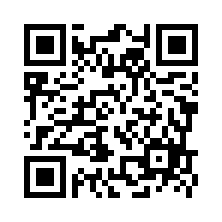 ●右の QR コードからも回答が可能です。（QR コードは、（株）デンソーウェーブの商標登録です）●メールによる回答の場合は下記メールアドレスまでお願いします。  E-mail：fureai@fureaizaidan.or.jp●FAXによる回答の場合は下記FAX番号までお願いします。  FAX：011-261-0837